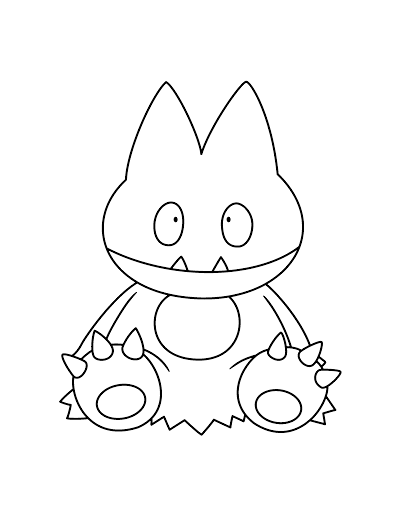 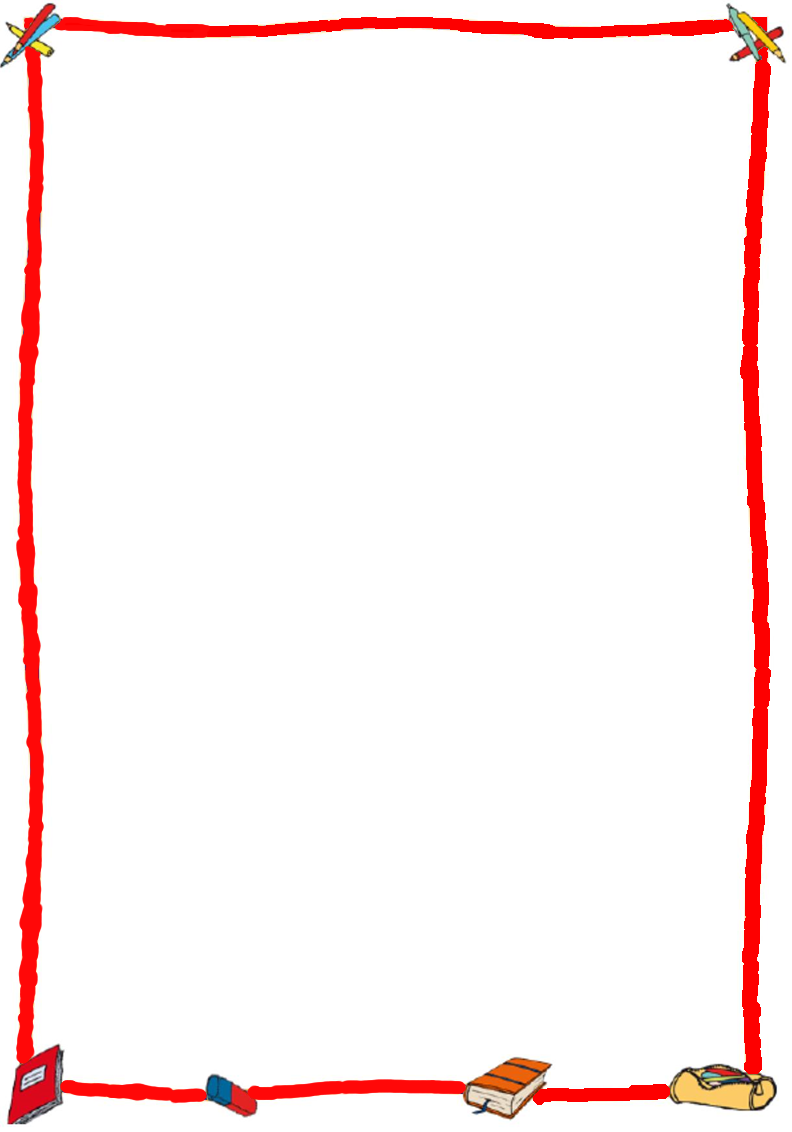 Wochenplan16.03. – 20.03.2020                                                     Wochenplan16.03. – 20.03.2020                                                     Wochenplan16.03. – 20.03.2020                                                     Wochenplan16.03. – 20.03.2020                                                            Aufgaben       Aufgaben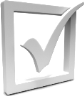 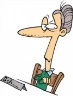 MontagDeutsch: Unterrichtseinheit „Präsens und Präteritum“ (AB 1 + 2)Mathe:  Buch Klick 6, S. 81, Nr. 1: lesen und verstehen.Buch Klick 6, S. 81, Nr. 2: Rechne die Aufgaben im Heft.Arbeitsheft (AH) S. 35, Nr. 3Englisch: The week (AB 1)DienstagDeutsch: Unterrichtseinheit „Präsens und Präteritum“ (AB 3 + 4)Mathe:  Buch Klick 6, S. 82, Nr. 1: lesen und verstehen.AH S. 36, Nr. 1 - 3Englisch: The week (AB 2)MittwochDeutsch: Unterrichtseinheit „Präsens und Präteritum“ (AB 5 + 6)Mathe:  Buch Klick 6, S. 84, Nr. 1 + 2: lesen und verstehen.AH S. 37, Nr. 1 - 5Englisch: months (AB 3)DonnerstagDeutsch: Unterrichtseinheit „Präsens und Präteritum“ (AB 7 + 8)Mathe:  Buch Klick 6, S. 85, Nr. 1: lesen und verstehen.Buch Klick 6, S. 85, Nr. 2 – 3: Rechne die Aufgaben im Heft.Englisch: months  (AB 4)FreitagDeutsch: Unterrichtseinheit „Präsens und Präteritum“ (AB 9 + 10)Mathe:  Buch Klick 6, S. 86, Nr. 1 - 2: lesen und verstehen.Buch Klick 6, S. 86, Nr. 2a): Rechne die Aufgaben im Heft.Englisch: Uhr und Zeit (AB 5 + 6)